รายงานการปฏิบัติราชการประจำกุมภาพันธ์ประจำปีงบประมาณ พ.ศ. 2567สถานีตำรวจภูธรปางมะค่างานจราจรวันที่ 9 กุมภาพันธ์ 2567 เวลา 10.50 น. เจ้าหน้าที่ตำรวจจราจรได้ช่วยเหลือกรณีรถบรรทุกอ้อยน็อตล้อขาด ได้ประสานช่างในพื้นที่และอำนวยความสะดวกด้านการจราจรให้เป็นไปด้วยความเรียบร้อย ตำบลปางมะค่า อำเภอขาณุวรลักษบุรี จังหวัดกำเเพงเพชร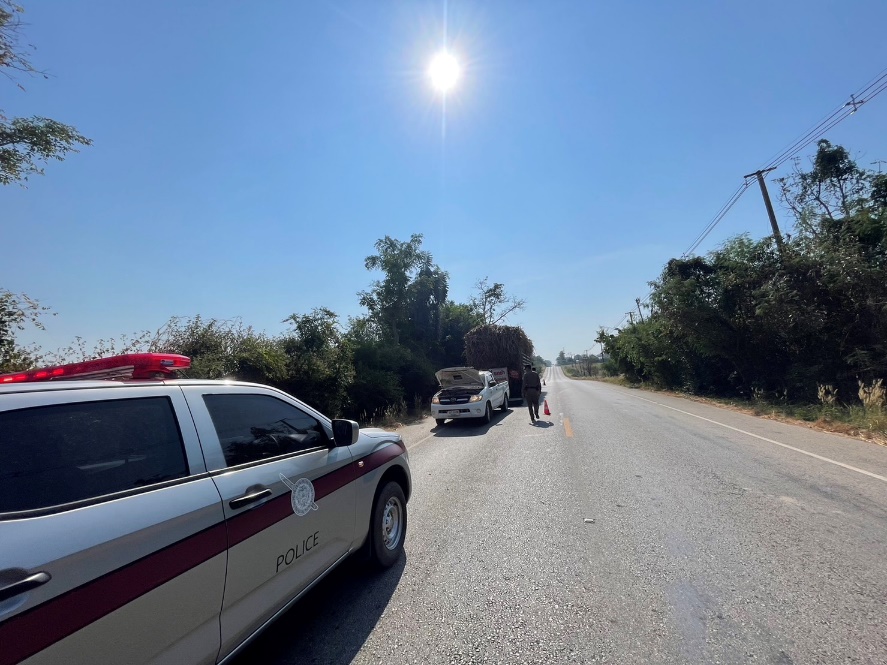 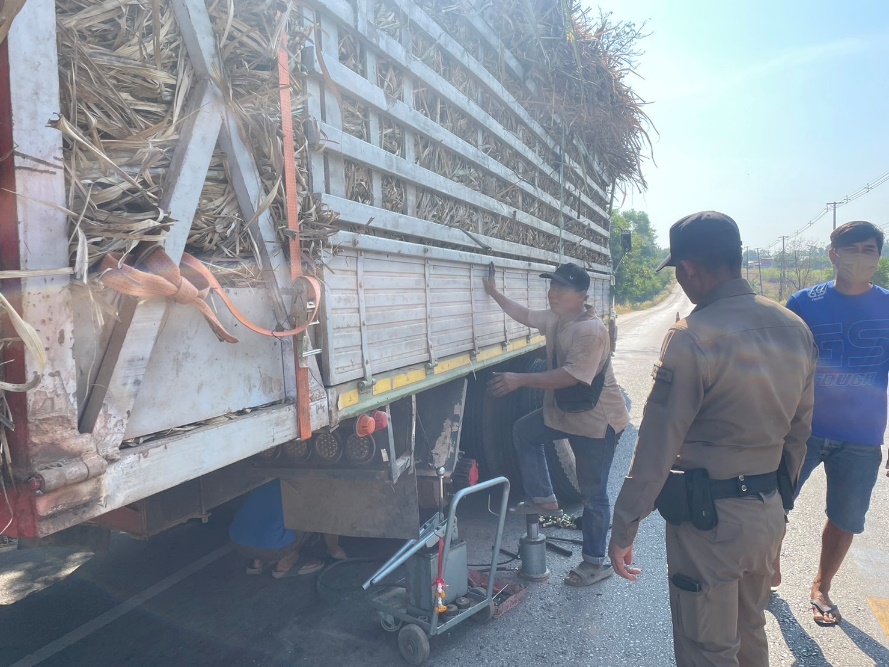 